Выступление на выездном семинаре в «Поведниках»24 января 2009 г.Тема выступления : Внедрение проектной и исследовательской деятельности в учебно-воспитательный процесс с целью развития индивидуальных способностей учащихся. 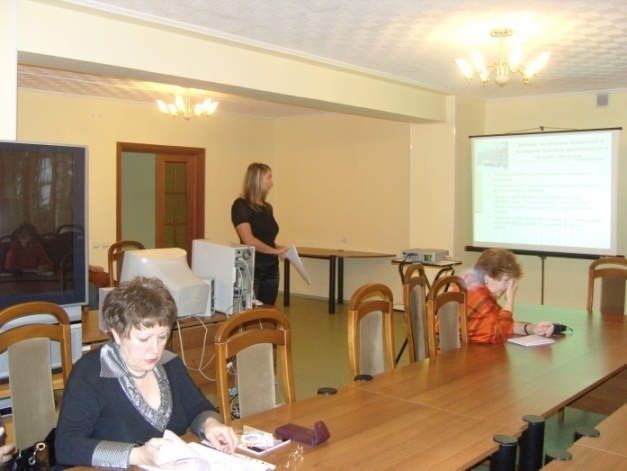                                                                              Выступление Рыжковой В.В.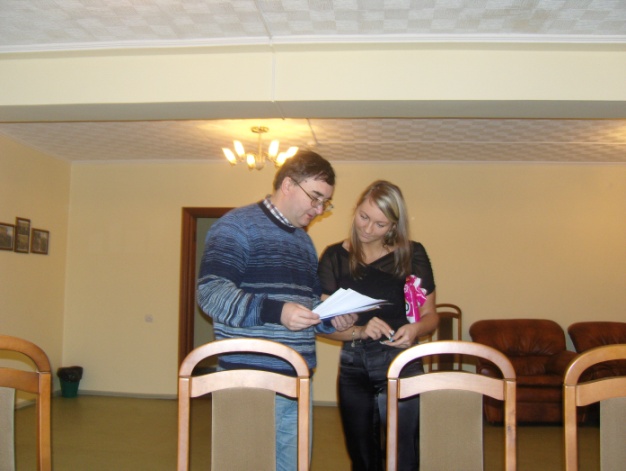 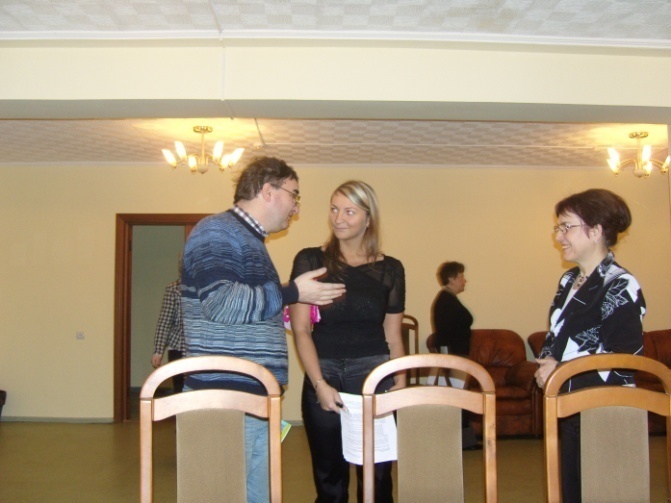                                                                               Краснов С.И., Рыжкова В.В.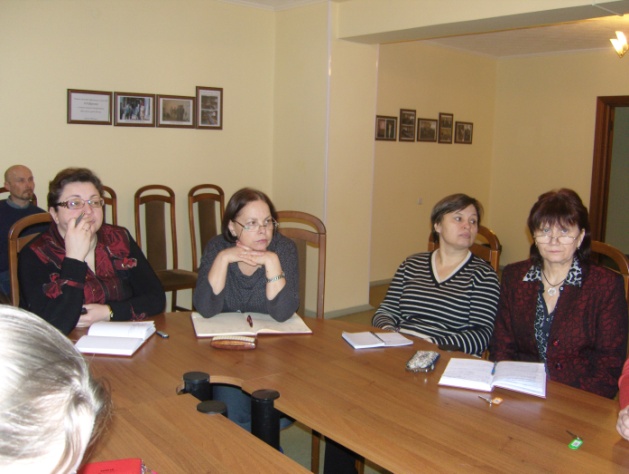 Краснов С.И., Рыжкова В.В.,                 Дмитриева С.Д.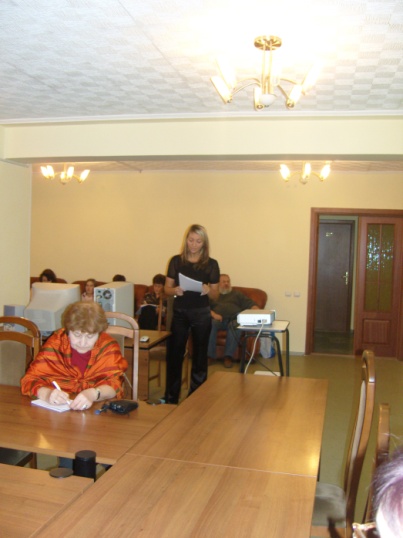 